КАХОВСЬКА  МІСЬКА  РАДА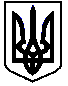 ХЕРСОНСЬКОЇ ОБЛАСТІВИКОНАВЧИЙ КОМІТЕТ                                                           РІШЕННЯ 19.01.2021                                     м. Каховка                                        № 21       З метою створення умов для безперешкодного доступу осіб з інвалідністю та інших маломобільних груп населення до об’єктів інфраструктури Каховської міської територіальної громади, на виконання міської програми соціального захисту людей похилого віку, осіб з інвалідністю підтримки сім'ї, утвердження гендерної рівності та протидії торгівлі людьми на 2020 - 2024 роки, затвердженої рішенням сесії міської ради від 05.12.2019 № 1964/89, керуючись підпунктом 2 пункту «б» статті 30, підпунктом 1 пункту «а» частини першої статті 34 Закону України «Про місцеве самоврядування в Україні», виконавчий комітет міської ради                                          В И Р І Ш И В:      1. Затвердити Положення  про порядок відшкодування за рахунок коштів  бюджету міської територіальної громади Підприємству організації інвалідів України «Спроможна громада «Рідна Земля» витрат, пов'язаних  із наданням послуг із перевезення спеціально пристосованим транспортом «Соціальне таксі» осіб з інвалідністю (далі – Положення, додається).      2.  Ввести в дію Положення з 01.01.2021.            3. Контроль за виконанням даного рішення покласти на секретаря ради Ірину Гончарову.Міський голова                                                  Віталій НЕМЕРЕЦЬ                     	                                      ЗАТВЕРДЖЕНО              рішення виконавчого               комітету міської ради              19.01.2021  № 21Положенняпро порядок відшкодування за рахунок коштів бюджету міської територіальної громади Підприємству організації  інвалідів України «Спроможна громада «Рідна Земля» витрат, пов’язаних із  наданням послуг із перевезення спеціально пристосованим транспортом «Соціальне таксі» осіб з інвалідністюІ. Загальні положення	1. Дане Положення визначає порядок відшкодування за рахунок коштів   бюджету міської територіальної громади Підприємству організації інвалідів України «Спроможна громада «Рідна Земля» (далі – Підприємство), створеному громадською організацією «Спілка інвалідів України «Рідна земля», витрат, пов’язаних із наданням послуг із перевезення спеціально пристосованим транспортом «Соціальне таксі» осіб з інвалідністю (далі – Послуги). 2. Головним розпорядником коштів бюджету міської територіальної громади в частині відшкодування витрат, пов’язаних із наданням Послуг, є управління праці та соціального захисту населення Каховської міської ради  (далі - Управління). 3.  Відшкодування витрат, пов’язаних із наданням Послуг, здійснюється за рахунок коштів бюджету міської територіальної громади в межах затверджених бюджетних призначень на відповідний рік.4. Право на отримання Послуг мають мешканці міської територіальної громади: особи з інвалідністю І та ІІ груп з порушеннями опорно - рухового апарату, особи з інвалідністю по зору І групи (у супроводі), діти з інвалідністю (з порушеннями опорно - рухового апарату) та бездомні особи (за окремим клопотанням Управління).5. Особам з інвалідністю та дітям з інвалідністю, які перебувають в установах соціального обслуговування на повному державному утриманні, Послуга не надається. 6. Послуга надається в межах Каховської міської територіальної громади.   Перевезення осіб здійснюється за наступними напрямками: установи соціального захисту, медичні, комунальні, банківські установи, ЦНАП. 7. Отримувач Послуг має право скористатися ними не більше 3 разів на місяць (у прямому та зворотньому напрямках).8. Облік громадян пільгових категорій, які отримали Послуги, здійснює Підприємство – надавач послуг.                                  ІІ. Порядок відшкодування витрат1. Розрахунок суми відшкодування витрат, пов’язаних із наданням Послуг, Підприємству здійснюється відповідно до тарифу на перевезення пасажирів, установленого наказом директора Підприємства. 	2. Для отримання відшкодування витрат, пов’язаних із наданням Послуг, Підприємство щомісяця надає до Управління персоніфікований розрахунок витрат, пов’язаних із наданням послуг із перевезення спеціально пристосованим транспортом «Соціальне таксі» осіб з інвалідністю, за формою згідно з додатком до цього Положення. 3. До персоніфікованого розрахунку витрат, пов’язаних із наданням послуг із перевезення спеціально пристосованим транспортом «Соціальне таксі» осіб з інвалідністю, додаються акти наданих Послуг за кожним фактом перевезення, які візуються директором Підприємства та отримувачем Послуг.4. На підставі одержаних від Підприємства документів Управління щомісяця готує інформацію про фактичний обсяг наданих Послуг, яку надає до фінансового управління Каховської міської ради.5. На підставі наданої Управлінням інформації фінансове управління Каховської міської ради перераховує Управлінню кошти з бюджету міської територіальної громади для відшкодування витрат, пов’язаних із наданням Послуг.6. Управління, після надходження коштів з бюджету міської територіальної громади на його рахунок, відкритий в управлінні Державної казначейської служби України Каховського району, здійснює відшкодування витрат, пов’язаних із наданням Послуг, Підприємству шляхом перерахування коштів на його рахунок в установі банку.Секретар ради                                                                  Ірина  ГОНЧАРОВА Персоніфікований розрахунок витрат, пов’язаних із  наданням послуг із перевезення  спеціально пристосованим транспортом «Соціальне таксі» осіб з інвалідністю,за __________ 20__рік*-  з урахуванням пробігу автотранспорту до місця посадки отримувача ПослугПідписи:  Директор Підприємства                 Головний бухгалтер Підприємства                 МП                 Виконавець ___________________                      Про затвердження Положення про порядок відшкодування за рахунок коштів бюджету міської територіальної громади Підприємству організації інвалідів України «Спроможна громада «Рідна Земля» витрат, пов'язаних із наданням послуг із перевезення спеціально пристосованим транспортом «Соціальне таксі» осіб з інвалідністю Додаток до Положення  про порядок відшкодування за рахунок   коштів бюджету міської територіальної громади Підприємству організації  інвалідів України «Спроможна громада «Рідна Земля» витрат, пов’язаних із  наданням послуг із перевезення спеціально пристосованим транспортом «Соціальне таксі» осіб з інвалідністю, затвердженого рішенням виконавчого комітету міської ради 19.01.2021 № 21Пор.№Прізвище, ім’я, по батькові отримувача послугАдреса реєстрації отримувача послугГрупа інвалідностіотримувача послугДані посвідчення, що надає право на отримання послугКонтактний телефонотримувача послугТариф на перевезення, грнДальність поїздки,км *Сума відшкодування витрат,грн123456789 (7 х 8)Разом: